Załącznik nr 1Szczegółowy opis przedmiotu zamówieniaPrzedmiot zamówienia:Wykonanie zagospodarowania terenu na dostarczonych przez Zamawiającego mapach zasadniczych celem zgłoszenia budowy lub wykonania innych robót budowlanych do odpowiednich organów administracji architektoniczno-budowlanej w celu uzyskania zezwolenia, w związku z art. 29 ust.2 pkt 19 ustawy z dnia 7 lipca 1994 r. Prawo budowlane (t.j. Dz. U. z 2021 r. poz. 2351 ze zm.),  na montaż tablic w rezerwatach przyrody, informujących o nazwie formy ochrony przyrody.W ramach zamówienia Wykonawca opracuje projekt zagospodarowania terenu poprzez wkreślenie, na dostarczonych przez Zamawiającego mapach zasadniczych, precyzyjnych miejsc lokalizacji tablic informujących o nazwie form ochrony przyrody. Wszystkie projekty zagospodarowania terenu muszą być podpisane przez projektanta posiadającego wymagane uprawnienia budowlane i dostarczone Zamawiającemu w formie papierowej (2 egzemplarze każdego projektu).Mapy poglądowe ze wskazaniem lokalizacji tablic oraz warstwy shape (układ współrzędnych płaskich prostokątnych PL-1992) przekaże Wykonawcy Zamawiający w ciągu siedmiu dni od podpisania umowy.Do każdego projektu zagospodarowania działek należy dołączyć kopię wymaganych uprawnień budowlanych potwierdzoną za zgodność z oryginałem.Zamawiający zamierza postawić około 50 tablic informujących o nazwie form ochrony przyrody – najprawdopodobniej w 6 rezerwatach przyrody.Rysunek przedstawiający wygląd tablicy.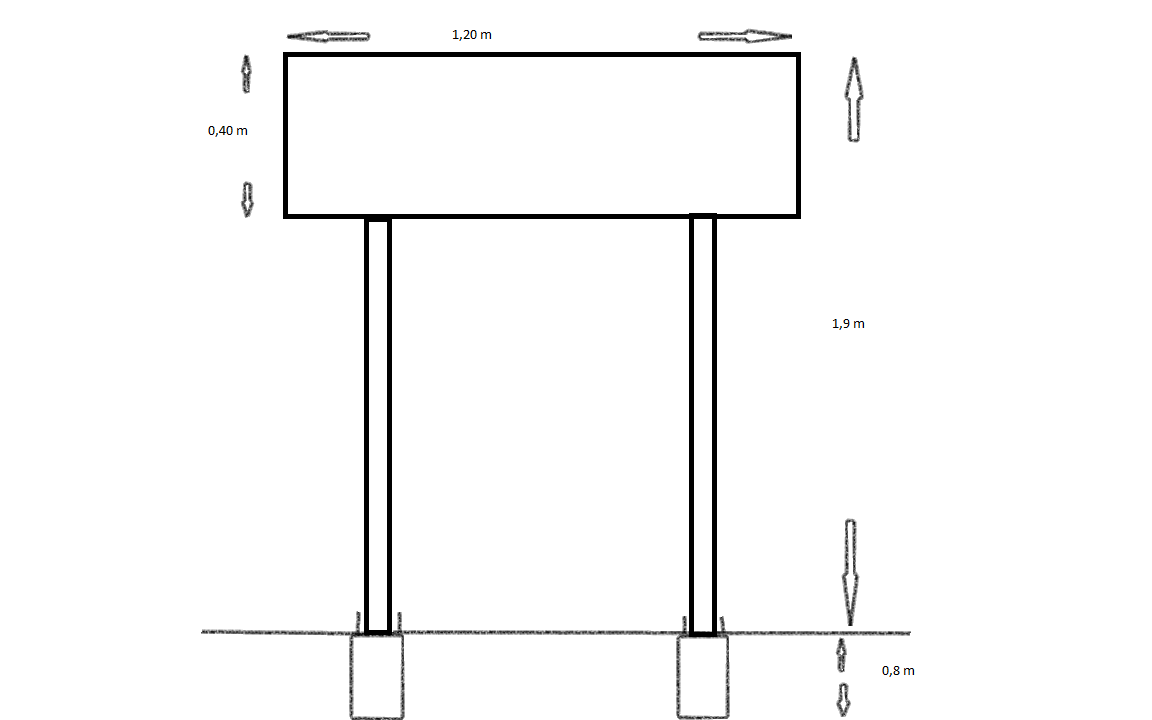 